Objective    Results focused HR professional, career committed - willing to give my best, through hard work, dedication and expertise, by utilizing my previous experiences.Career Summary    MHRM graduate with more than 1 year of experience in the field of Human Resource Management. Progressive experience in man power planning, recruitment, developing performance management system, creating and managing a variety of employee welfare programs, identifying training needs and delivering employee and management trainings, employee grievance handling, developing and implementing disciplinary policies, final settlement of employees.Professional ExperienceAssistant HRKelachandra Pipe Industries, Kottayam, Kerala	August 2014 to PresentJoined as HR Executive and Promoted to Assistant HR. Working as Management Representative (MR) of ISO Activities – ISO 9001:2008.Positions of Responsibility:Recruiting staff - this includes developing job descriptions and person specifications, preparing job adverts, checking application forms, short listing, interviewing and selecting candidates.Responsible for complete joining and orientation formalities of new employees.Organize staff training sessions, workshops and activities.Assisting line managers to understand and implement policies and procedures.Monitor daily attendance using biometric punching system.Administering payroll and maintaining employee records.Dealing with grievances and implementing disciplinary procedures.Monitor scheduled absences such as holidays or travel and coordinate actions to ensure the staff absence has been adequately covered off to ensure continuity of services.Maintains management guidelines by preparing, updating, and recommending human resource policies and procedures.Responsible for maintaining ISO certification formalities and procedures. Participated in job fairs to reduce recruiting costs.Provided counselling to employees; resolved employee problems.Conducted analyses to find gaps in employment practices and instituted new programs for improving processes and productivity.QualificationsPG - Mater of Human Resource Management- (MHRM) – 79 %Rajagiri Centre for Business Studies, KochiM G University, 2012 – 2014BE – Electronics and Communication Engineering – 83.3 %UG - B.E (Electronics and Communication Engineering)Anna University, 2008 – 2012Industry ExposureHR project at MRF Ltd, Kottyam for a period of two months.HR intern at Optimum Infosystem Pvt Ltd, Bangalore for a period of two months.Concurrent field work at Big Bazaar, Central Square, Cochin.Industrial visits to Sϋd-Chemie India Ltd - Edayar, GTN Textiles Ltd - Aluva, Steel & Industrial Forgings Ltd (SIFL) and Cochin Port Trust.In plant training at BSNL, Kottayam. AchievementsAttended a national manufacturing competitiveness program ‘Enabling Manufacturing Sector to be Competitive through Quality Management Standards and Quality Technology Tools (QMS/QTT)’ by MSME.Participated in ‘Study Mission on Best HR Practices to Kochi Refinery and Synthite Industries Ltd’ organised by Human Resources & Industrial Relations Panel of CII Kerala.Participated in a training program ‘Productivity and Team Building’ conducted by Kerala State Productivity Council. Attended the 31st NIPM Annual National Conference on ‘Aligning HR for the Triple Bottom Line-People, Planet & Profit’.Attended social outbound training programs - Rural Sensitization Camp at Kattapana and Kalypso at Suryanelli. Attended Self Awareness Program ‘Vanavasam’ at Peechi, ThrissurSecured ‘Best Outgoing Student Award’ for academic period 2008-2012.Skill SetsAbility to handle a teamPunctuality Communication and presentation skillsProblem solving Self confidenceDecision making Innovative, Proactive & DependableIT SkillsCompleted the certified course ‘Master Diploma in Graphical Designing’ – Software’s known – Adobe Photoshop and Corel Draw.MS Office PackagesInternet & e-mailPersonal DetailsNationality			: IndianDate of Birth			: 1st March 1990Marital Status		 : SingleReligion                               : ChristianLanguages			: English, Malayalam, HindiHobbies			: Dancing, Drawing, Fabric painting, Designing 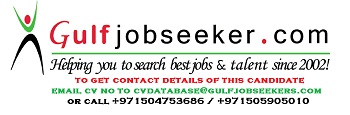 Gulfjobseeker.com CV No: 1481202